Course code: DRA0703Course name: SCREENWRITING VIICourse name: SCREENWRITING VIICourse name: SCREENWRITING VIICourse name: SCREENWRITING VIICycle: BA Study year: 4Study year: 4Semester: VIIECTS: 5Study mode: Obligatory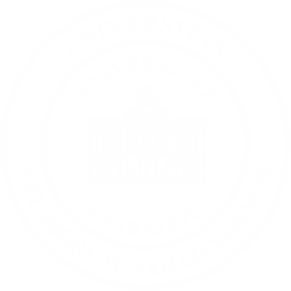 Study mode: ObligatoryStudy mode: ObligatoryTotal hrs. number: 125Lectures: 75 hours (Lectures: 30 hours/2 hours a week + Exercises: 30 hours/2 hours a week + Individual exercises: 15 hours/1 hour a week)Laboratory/practical exercises: Individual practical work: 30
Continuous mastering of contents: 20Note: Teaching the course Screenwriting is to a large extent based on practical teaching methods. Under this course, the practical aspect of teaching carries at least 2 ECTS points.Total hrs. number: 125Lectures: 75 hours (Lectures: 30 hours/2 hours a week + Exercises: 30 hours/2 hours a week + Individual exercises: 15 hours/1 hour a week)Laboratory/practical exercises: Individual practical work: 30
Continuous mastering of contents: 20Note: Teaching the course Screenwriting is to a large extent based on practical teaching methods. Under this course, the practical aspect of teaching carries at least 2 ECTS points.Teaching participantsTeaching participantsTeachers and associates in the field of SCREENWRITINGTeachers and associates in the field of SCREENWRITINGTeachers and associates in the field of SCREENWRITINGEnrolment preconditions:Enrolment preconditions:---Course goal(s):Course goal(s):Goals and assignments of the course SCREENWRITING VII are to introduce students to the concept of television, especially television serials and specific forms of film language. Students are introduced to the most significant examples of television: tv dramas, serials, sitcoms, etc., and through practical work they learn of the exploratory process and writing screenplays for television.Course contents are delivered in a unique combination of lectures and exercises. Lecture means the process of introducing the theme and the verbal elaboration of the theme, whereas exercise means the process of practical verification and realisation of the theme in the form of screenplay. These processes run in parallel and enable students to create a theoretical and experiential platform for their future work.Goals and assignments of the course SCREENWRITING VII are to introduce students to the concept of television, especially television serials and specific forms of film language. Students are introduced to the most significant examples of television: tv dramas, serials, sitcoms, etc., and through practical work they learn of the exploratory process and writing screenplays for television.Course contents are delivered in a unique combination of lectures and exercises. Lecture means the process of introducing the theme and the verbal elaboration of the theme, whereas exercise means the process of practical verification and realisation of the theme in the form of screenplay. These processes run in parallel and enable students to create a theoretical and experiential platform for their future work.Goals and assignments of the course SCREENWRITING VII are to introduce students to the concept of television, especially television serials and specific forms of film language. Students are introduced to the most significant examples of television: tv dramas, serials, sitcoms, etc., and through practical work they learn of the exploratory process and writing screenplays for television.Course contents are delivered in a unique combination of lectures and exercises. Lecture means the process of introducing the theme and the verbal elaboration of the theme, whereas exercise means the process of practical verification and realisation of the theme in the form of screenplay. These processes run in parallel and enable students to create a theoretical and experiential platform for their future work.Thematic units:(if needed, the weekly work schedule is established taking into account the organizational units’ peculiarities)Thematic units:(if needed, the weekly work schedule is established taking into account the organizational units’ peculiarities)WEEK:Television as a medium, historical overview, examples from the history of tv serials (foreign and domestic)Industry and art, example analysisTelevision today, relation to reality, public opinion shapingContemporary post-broadcast feature forms: sitcoms, crime series, serials, thrillers, soap operas...Seminar paper: analysis of a contemporary series or serialsScreenwriting preparation for episode content development,Character in series and its construction, examplesSelection of type of series and topicEpisode synopsis and character explicationPilot episodeUnannounced testDetailed analysis of pilot episode synopsis, analysis of structure and charactersWriting screenplay version for plot episode and analysisTelevision project bibleAnalysis of screenplay version and project bible, preparation for examWEEK:Television as a medium, historical overview, examples from the history of tv serials (foreign and domestic)Industry and art, example analysisTelevision today, relation to reality, public opinion shapingContemporary post-broadcast feature forms: sitcoms, crime series, serials, thrillers, soap operas...Seminar paper: analysis of a contemporary series or serialsScreenwriting preparation for episode content development,Character in series and its construction, examplesSelection of type of series and topicEpisode synopsis and character explicationPilot episodeUnannounced testDetailed analysis of pilot episode synopsis, analysis of structure and charactersWriting screenplay version for plot episode and analysisTelevision project bibleAnalysis of screenplay version and project bible, preparation for examWEEK:Television as a medium, historical overview, examples from the history of tv serials (foreign and domestic)Industry and art, example analysisTelevision today, relation to reality, public opinion shapingContemporary post-broadcast feature forms: sitcoms, crime series, serials, thrillers, soap operas...Seminar paper: analysis of a contemporary series or serialsScreenwriting preparation for episode content development,Character in series and its construction, examplesSelection of type of series and topicEpisode synopsis and character explicationPilot episodeUnannounced testDetailed analysis of pilot episode synopsis, analysis of structure and charactersWriting screenplay version for plot episode and analysisTelevision project bibleAnalysis of screenplay version and project bible, preparation for examLearning outcomes: Learning outcomes: Knowledge: introduction to theoretical elements and characteristics of screenplay for television; recognition and importance of theme and idea; introduction to the relation physical reality – reality of a work of art
Skills: acquiring skills and knowledge on screenplay structure for special television genres.
Competencies: establishing relation to research in the selected topic; introduction to episode plot dynamics and development;Knowledge: introduction to theoretical elements and characteristics of screenplay for television; recognition and importance of theme and idea; introduction to the relation physical reality – reality of a work of art
Skills: acquiring skills and knowledge on screenplay structure for special television genres.
Competencies: establishing relation to research in the selected topic; introduction to episode plot dynamics and development;Knowledge: introduction to theoretical elements and characteristics of screenplay for television; recognition and importance of theme and idea; introduction to the relation physical reality – reality of a work of art
Skills: acquiring skills and knowledge on screenplay structure for special television genres.
Competencies: establishing relation to research in the selected topic; introduction to episode plot dynamics and development;Teaching methods: Teaching methods: The working principle for the course SCREENWRITING is exploratory, individual, but at the same time it also includes students’ team work. Theme exploration and mastering theoretical concepts required for practical work take place in the group, whereas the practical work is individual and the results and experiences differ depending on student’s own engagement and individual characteristics.The working principle for the course SCREENWRITING is exploratory, individual, but at the same time it also includes students’ team work. Theme exploration and mastering theoretical concepts required for practical work take place in the group, whereas the practical work is individual and the results and experiences differ depending on student’s own engagement and individual characteristics.The working principle for the course SCREENWRITING is exploratory, individual, but at the same time it also includes students’ team work. Theme exploration and mastering theoretical concepts required for practical work take place in the group, whereas the practical work is individual and the results and experiences differ depending on student’s own engagement and individual characteristics.Knowledge assessment methods with grading system: Knowledge assessment methods with grading system: Activity monitoring and knowledge assessment take place during the course of syllabus realisation. One test is planned during the semester and a final exam when semester ends. To be eligible for the oral exam, students must have regular attendance. Activity monitoring and knowledge assessment take place during the course of syllabus realisation. One test is planned during the semester and a final exam when semester ends. To be eligible for the oral exam, students must have regular attendance. Activity monitoring and knowledge assessment take place during the course of syllabus realisation. One test is planned during the semester and a final exam when semester ends. To be eligible for the oral exam, students must have regular attendance. Literature: Literature: Compulsory: 
TELEVIZIJA, David Mek Kvin
POETIKA, Aristotel
434 PISANJE SCENARIJA, Lew Hunter
WRITING THE TV DRAMA SERIES, Pamela Douglas
THE TELEVISION GENRE BOOK, Glen Creeber
SCREENPLAY, Syd Field 
Optional: 
LIKOVI – OSNOVA SCENARIJA, Andrew Horton
UMJETNOST DRAMSKOG PISANJA, Lajos Egri
SCENARIJ ZA FILM I TV, Herman
THE SCREENWRITER'S WORKBOOK, Syd Field
THE SCREENWRITER'S PROBLEM SOLVER, Syd Field
ADVENTURES IN SCREEN TRADE, William Goldman 
WHICH LIE DID I TELL? MORE ADVENTURES IN SCREEN TRADE, William Goldman
SHOOTOUT, Peter Bart/ Peter Guber
NAPISATI SCENARIO, Mišel ŠionCompulsory: 
TELEVIZIJA, David Mek Kvin
POETIKA, Aristotel
434 PISANJE SCENARIJA, Lew Hunter
WRITING THE TV DRAMA SERIES, Pamela Douglas
THE TELEVISION GENRE BOOK, Glen Creeber
SCREENPLAY, Syd Field 
Optional: 
LIKOVI – OSNOVA SCENARIJA, Andrew Horton
UMJETNOST DRAMSKOG PISANJA, Lajos Egri
SCENARIJ ZA FILM I TV, Herman
THE SCREENWRITER'S WORKBOOK, Syd Field
THE SCREENWRITER'S PROBLEM SOLVER, Syd Field
ADVENTURES IN SCREEN TRADE, William Goldman 
WHICH LIE DID I TELL? MORE ADVENTURES IN SCREEN TRADE, William Goldman
SHOOTOUT, Peter Bart/ Peter Guber
NAPISATI SCENARIO, Mišel ŠionCompulsory: 
TELEVIZIJA, David Mek Kvin
POETIKA, Aristotel
434 PISANJE SCENARIJA, Lew Hunter
WRITING THE TV DRAMA SERIES, Pamela Douglas
THE TELEVISION GENRE BOOK, Glen Creeber
SCREENPLAY, Syd Field 
Optional: 
LIKOVI – OSNOVA SCENARIJA, Andrew Horton
UMJETNOST DRAMSKOG PISANJA, Lajos Egri
SCENARIJ ZA FILM I TV, Herman
THE SCREENWRITER'S WORKBOOK, Syd Field
THE SCREENWRITER'S PROBLEM SOLVER, Syd Field
ADVENTURES IN SCREEN TRADE, William Goldman 
WHICH LIE DID I TELL? MORE ADVENTURES IN SCREEN TRADE, William Goldman
SHOOTOUT, Peter Bart/ Peter Guber
NAPISATI SCENARIO, Mišel Šion